New ZealandNew ZealandNew ZealandJune 2029June 2029June 2029June 2029MondayTuesdayWednesdayThursdayFridaySaturdaySunday12345678910King’s Birthday1112131415161718192021222324252627282930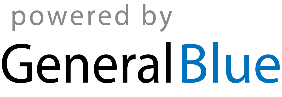 